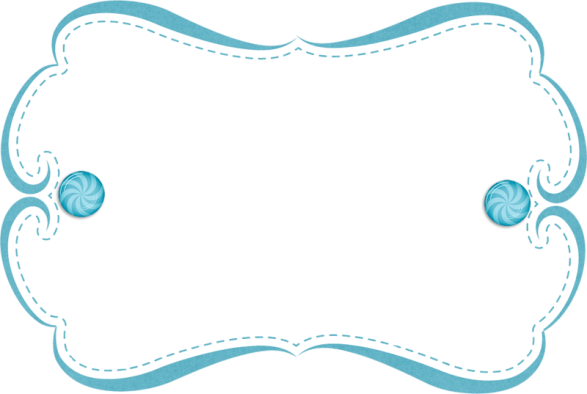 เรียนให้สนุก เล่นให้มีความรู้คิดอย่างสร้างสรรค์ และเติบโตไปด้วยLet’s Learn Let’s develop and Grow Together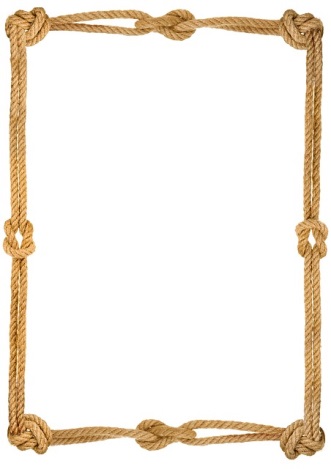 ระดับชั้นมัธยมศึกษาปีที่ ๒/๑๑โรงเรียนหอวัง ปทุมธานี